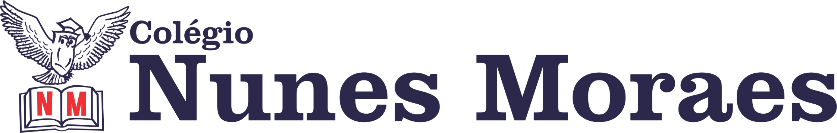 TODO MUNDO PODE APRENDER A SER  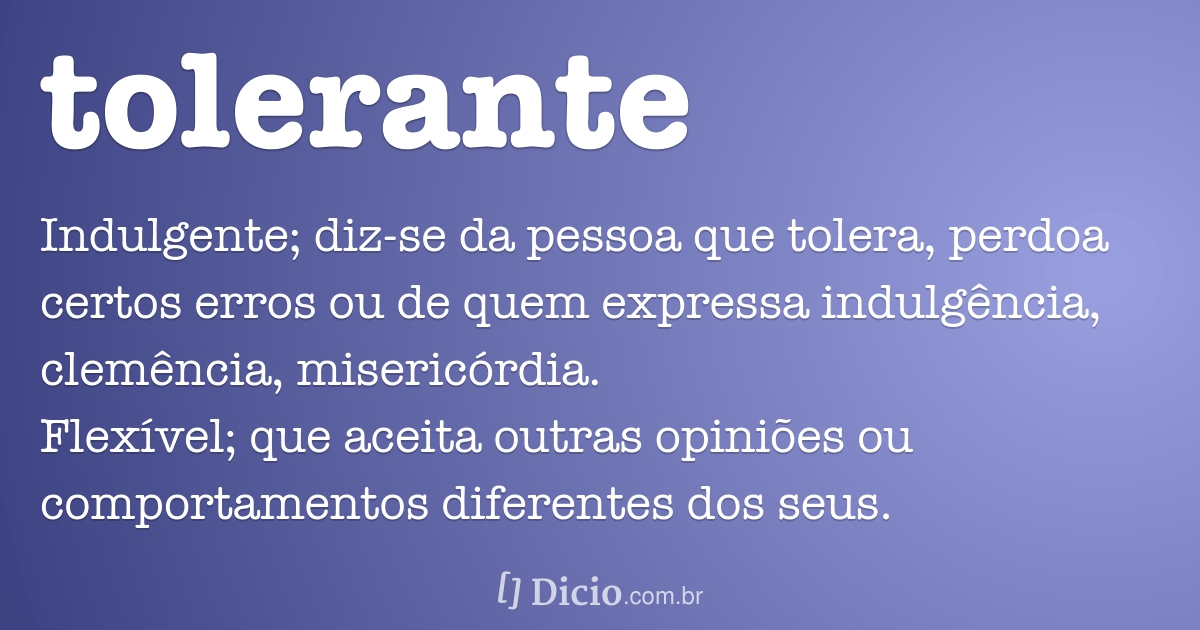                UMA BOA SEMANA DE AULAS PARA TODOS ! ►1ª AULA: 13h -13:55’    -    LITERATURA – PROFESSORA JADNA HOLANDA CAPÍTULO 09 -  ROMANTISMO NA EUROPA        PASSOS DAS ATIVIDADES:Passo 01 – Acessar link do Google Meet  e assistir à aula -  Cap. 9 (parte 02), sobre o Romantismo na Europa.Caso não consiga acessar o Meet, comunique-se com a coordenação  e assista à videoaula no link abaixo.https://sastv.portalsas.com.br/#/channels/1/videos/176Passo 02 – Acompanhar pelas páginas 32 a 35Passo 03 – Tirar dúvidas.Passo 04 – Exercício de “SALA”, página 36 (questões 3 a 5).Envie foto da atividade realizada  para Nunes Moraes  1º A e B . Escreva a matéria, seu nome e seu número em cada página.Passo 05 – Acompanhar a correção  da atividade de sala  dos dias 08 e 15 de junho.Se não tiver conseguido  acessar o Meet, corrija sua  atividade pelo gabarito disponível no portal SAS. Anote suas dúvidas e esclareça-as com a professora na próxima aula.Tarefa de casa:  Estudar o Cap. 09.OBS: Aula disponível também pelo link: https://youtu.be/BQYGJr_YMWI para aqueles que não puderem acompanhar pelo Meet.►2ª AULA: 13:55’-14:50’   -  FILO / SOCIO  – PROFESSOR VICTOR QUINTELA                 FILOSOFIA – CAPÍTULO  12:  A QUESTÃO DA BELEZA1º PASSO:Envie, nos 10 PRIMEIROS MINUTOS DA AULA, para o Whatsapp do professor, a atividade de casa da aula anterior (08/06): exercício da apostila, págs. 87 e 88.2º PASSO:Faça uma breve leitura das págs. 90 a 94Enquanto isso, cesse o Google Meet pelo link que será enviado na hora da aula.  3º PASSO: Participe da aula online. Trabalharemos a parte teórica do cap. 12 e resolveremos o exercício da pág. 95 e 96.Caso não consiga acessar o Meet, comunique-se com a coordenação  e assista à videoaula no link abaixo.https://www.youtube.com/watch?v=RiCInGdIzrYEnvie foto da atividade realizada  para Nunes Moraes  1º A e B . Escreva a matéria, seu nome e seu número em cada página.Atividade de Casa:  Faça o restante do exercício da apostila, págs. 96, 97 e 98.Material de apoio/complementarhttps://www.youtube.com/watch?v=RiCInGdIzrY►3ª AULA: 14:50’-15:45’  -  INT. TEXTUAL   -  PROFESSORA JADNA HOLANDA  CAPÍTULO 10 - LINGUAGEM VERBAL E NÃO VERBAL ( PARTE 3) PASSOS DAS ATIVIDADES:Passo 01 – Acessar Google Meet - pelo link disponibilizado no dia da aula  - e assistir à aula  sobre  Cap. 10 (parte 3) Linguagem verbal e não verbal. Caso não consiga acessar o Meet, comunique-se com a coordenação e realize os passos  2 e 4.  Anote suas dúvidas e esclareça-as  com a professora na próxima aula.    Passo 02 – Acompanhar a aula com a leitura das páginas 20 a 21.Passo 03 –  Participar do tira-dúvidas e  da resolução de questões pelo google meet.Passo 04 - Resolução, “EM SALA”, páginas 18 (questões 1 e 2).Envie foto da atividade realizada  para Nunes Moraes  1º A e B . Escreva a matéria, seu nome e seu número em cada página.Passo 05 – Participe da correção da atividade de sala.Caso não tenha conseguido acessar o Meet, confira suas respostas pelo gabarito disponível na plataforma SAS.Atividade de casa: Resolver questões propostas  - capítulo 10.►INTERVALO: 15:45’-16:10’   ►4ª AULA:   16:10’-17:05’  - GRAMÁTICA   -  PROFESSORA ALINE LANDIMCAP 10- SUBSTANTIVO (CONCLUSÃO)   / CAP 11- ARTIGO (INTRODUÇÃO)Passo 01 – Envie sua  tarefa de casa para a professora dar visto. (primeiros 10 minutos)Acesse o link do Google Meet . Passo 02- Acompanhe a correção da  tarefa de casa. Caso não consiga acessar o Meet, confira suas respostas pelo gabarito disponível na plataforma SAS.Passo 03- Resolva as questões das páginas 39 e 40 (Para compreender) Envie foto da atividade realizada  para Nunes Moraes  1º A e B . Escreva a matéria, seu nome e seu número em cada página.Passo 04- Participe, via Meet:    - Correção da atividade   e  tira-dúvidas.- Explicação introdutória  do capítulo 11- ArtigoCaso não consiga acessar o Meet, confira suas respostas pelo gabarito disponível na plataforma SAS. Assista à gravação da aula online. A professora vai disponibilizá-la no grupo.  OBS.: O link e/ou vídeo das explicações serão disponibilizados no grupo e na sala de reunião.►5ª AULA: 17:05’- 18:00’  - TRIGONOMETRIA  - PROFESSOR FRANCISCO PONTESCAPÍTULO 10 – REDUÇÃO AO 1º QUADRANTE (PARTE 2)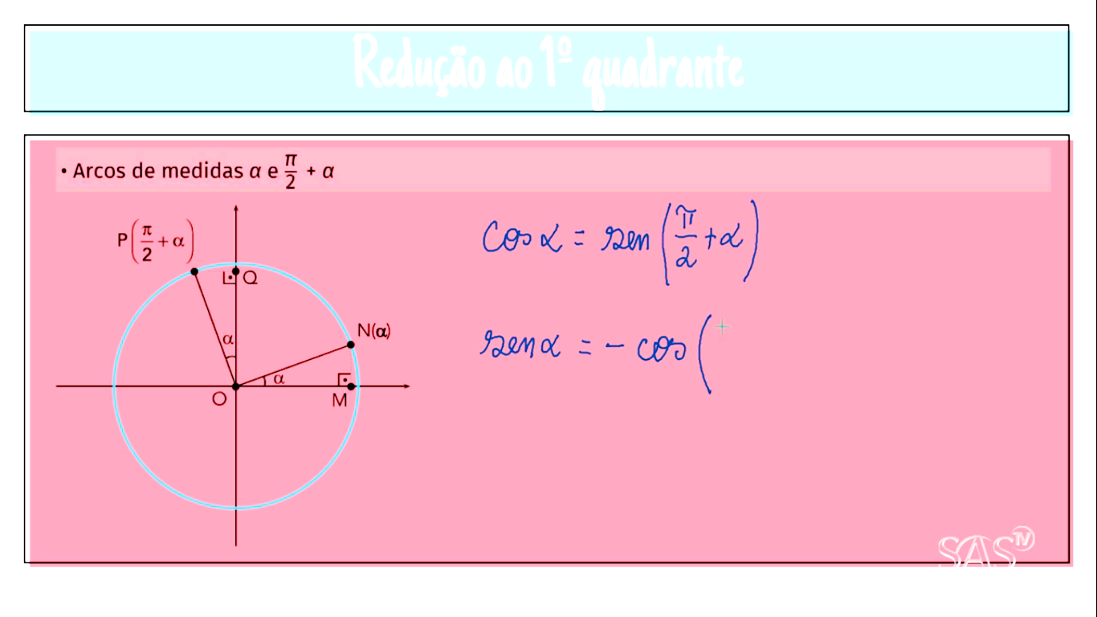 ETAPAS PARA O DESENVOLVIMENTO DA AULA ETAPA 1 – ACESSO ao Google Meet, (https://bit.ly/acessomeet).Videoaula Complementar: https://bit.ly/c10trigonometriaAcompanhar a correção das atividadesComo simplificar expressões tomando por base as relações de reduçãoDeterminar valores de seno, cosseno e tangente utilizando reduçãoTeoria da apostila SAS – p. 12 a 15Caso não consiga acessar o Meet, comunique-se com a coordenação  e assista à videoaula complementar: https://bit.ly/c10trigonometria e leia a teoria do capítulo –p. 12 a 15. Depois, realize a etapa 2. Fique atento às postagens feitas pelo seu professor no grupo de whatsapp.ETAPA 2 – ATIVIDADE DE SALA PARA ENVIOResolva as questões 1 (itens c, d) e 2 - atividades para sala, p. 14.Tempo: 15’Envie foto da atividade realizada  para Nunes Moraes  1º A e B . Escreva a matéria, seu nome e seu número em cada página.ATIVIDADE PARA CASA (Envio para o Professor) Resolva as questões 3 e 4 - atividades propostas, p. 15.Data: 19/06/2020 – sexta-feira. Sua tarde de aulas termina aqui. Obrigado por seu empenho.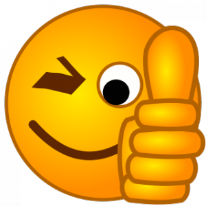 